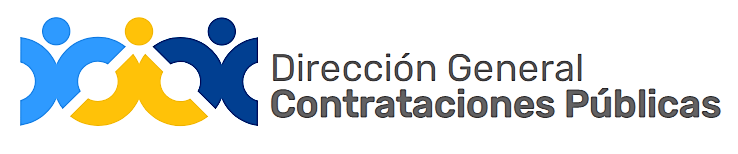 Dirección General de Contrataciones PúblicasEstadística Oficina Acceso a la Información Pública (OAI)Tercer Trimestre julio-septiembre / 2022Total, de solicitudes: 70Solicitudes Atendidas por temas, asuntos, interés del o la solicitanteCantidadIncompleta3Registro de Proveedores3Declinadas4Depto. Investigación y Reclamos17Depto. Políticas Normas y Procedimientos9Monitoreo y Análisis de Datos 9Base Legal16Asistencia al Usuario4Implementación2Jurídico3Condición OcupacionalCantidadEmpleado/a Privado/a13Servidores/as Público/as26Abogado/a16Periodista3Estudiante 3Otros 9EdadCantidadEntre 18-245Entre 24-3418Entre 35-451250 en adelante 8Sin especificar27Medio de Recepción de la SolicitudCantidadSAIP37Personal31Correo 2SexoCantidadFemenino31Masculino39Sin especificar